  	                    PITTSBURGH ELITE OFFICIATING CAMPS                         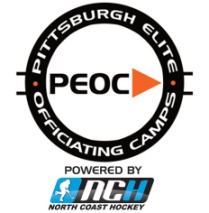 2015 ELITE EXPOSURE CAMP II PLANET ICE ARENA – JOHNSTOWN, PAGROUP A GAME SCHEDULE FRIDAY, JULY 24GAME 3 – 4:00 PMGAME 4 – 5:30 PMSATURDAY, JULY 25GAME 6 – 10:40 AMSUNDAY, JULY 26ALL-STAR GAME – 11:00 AM1st Quarter2nd Quarter3rd Quarter4th QuarterRefereeArrigoDelaneyJacobsMarchRefereeBastoneGustafsonTiseMartinLinesmanBinkleyBinkleyJohnsonMenardLinesmanGorcoffHinzMandrocArrigoSupervisorsKing WeaverMadsenMurphy DoyleKing Weaver1st Quarter2nd Quarter3rd Quarter4th QuarterRefereeGorcoffHinzMandrocArrigoRefereeBinkleyJohnsonJohnsonMenardLinesmanBastoneGustafsonTiseBastoneLinesmanDelaneyJacobsMarchMartinSupervisorsMadsen MurphyDoyleKing WeaverMadsen Murphy1st Quarter2nd Quarter3rd Quarter4th QuarterRefereeGorcoffBinkleyBastoneDelaneyRefereeHinzHinzGustafsonJacobsLinesmanGustafsonJohnsonTiseMarchLinesmanArrigoMenardMandrocMartinSupervisorsMadsen WeaverKing MurphyDoyleMadsen Weaver1st PeriodRefereeRefereeLinesmanLinesman